Informasjon fra styret i Fagerlia hageby borettslag Lading av elbil og ladbare hybridbiler.Med bakgrunn i de endringene i Borettslagsloven som med virkning fra 01.01.21 gir andelseiere rett til å sette opp ladepunkt for elbil og ladbare hybridbiler, jobbes det nå med flere alternative løsninger.Styret må forholde seg til følgende:Alle andelseiere som disponerer (leier) parkeringsplass på borettslagets eiendom, har rett til å sette opp ladepunkt i tilknytning til denne.Før ladepunkt kan settes opp må andelseier innhente samtykke fra styret. Styret kan bare nekte å gi samtykke dersom det er saklig grunn til det.Styret må ta hensyn til at vi ikke eier veinettet i borettslaget, og må i tillegg være sikker på at vi kan etablere ladepunkter på de oppstillingsplassene vi pr i dag disponerer.Det er rettet en henvendelse til Trondheim Parkering for en avklaringStyret vil legge til rette for etablering av ladepunkter på hensiktsmessige steder, men må ta hensyn til flere forhold, blant annet det økonomiske, tekniske, branntekniske, brøyting av snø, hindringer på fortau og det estetiske i plasseringen av installasjonene. Etablering av ladepunkt vil medføre oppgradering av den elektriske infrastrukturen i Fagerlia. Kostnaden med etablering av infrastruktur frem til ladepunktet kan fordeles på flere måter og styret ser på løsninger.Dersom ladepunkt blir installert på et område alle har tilgang til, må styret se på hvordan kostnadene skal fordeles.Etablering av ladepunkt på etablerte p-plasser, kan medføre at dagens leieforhold må opphøre. Styret vil da forsøke å finne annen egnet plass for de som mister sin plassStrømforbruket til lading skal betales av den som lader kjøretøyet. Betaling kan gjøres på flere måter og dette er en del av helheten det må tas stilling til.Etableringen av ladepunkter og økonomien i dette, kan ikke vurderes isolert sett. Styret må ta hensyn til flere forhold, for eksempel vedlikehold av bygningsmassen som krever relativt store investeringer i årene som kommer.Styrer utarbeider et forslag til løsning som vil bli lagt fram på årets generalforsamling 1. juni.Styret i Fagerlia Hageby Borettslag3. mars 2021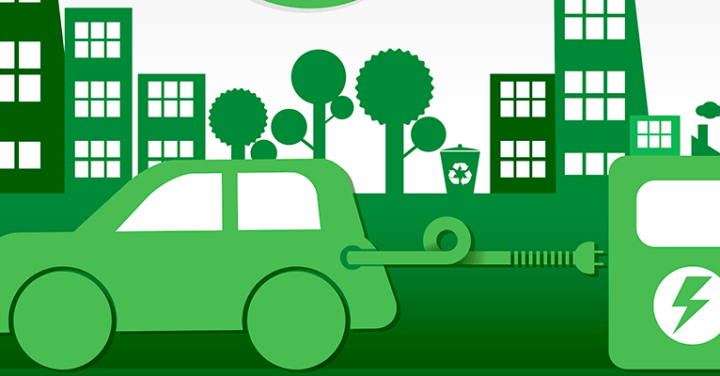 